Inquiry Process: Bibliographic InformationIdentify Bibliographic Information - BookBibliographic information is important because it tells your audience where you got your information and allows them to find that source themselves. Look at the following examples and circle the information that you need to cite the source.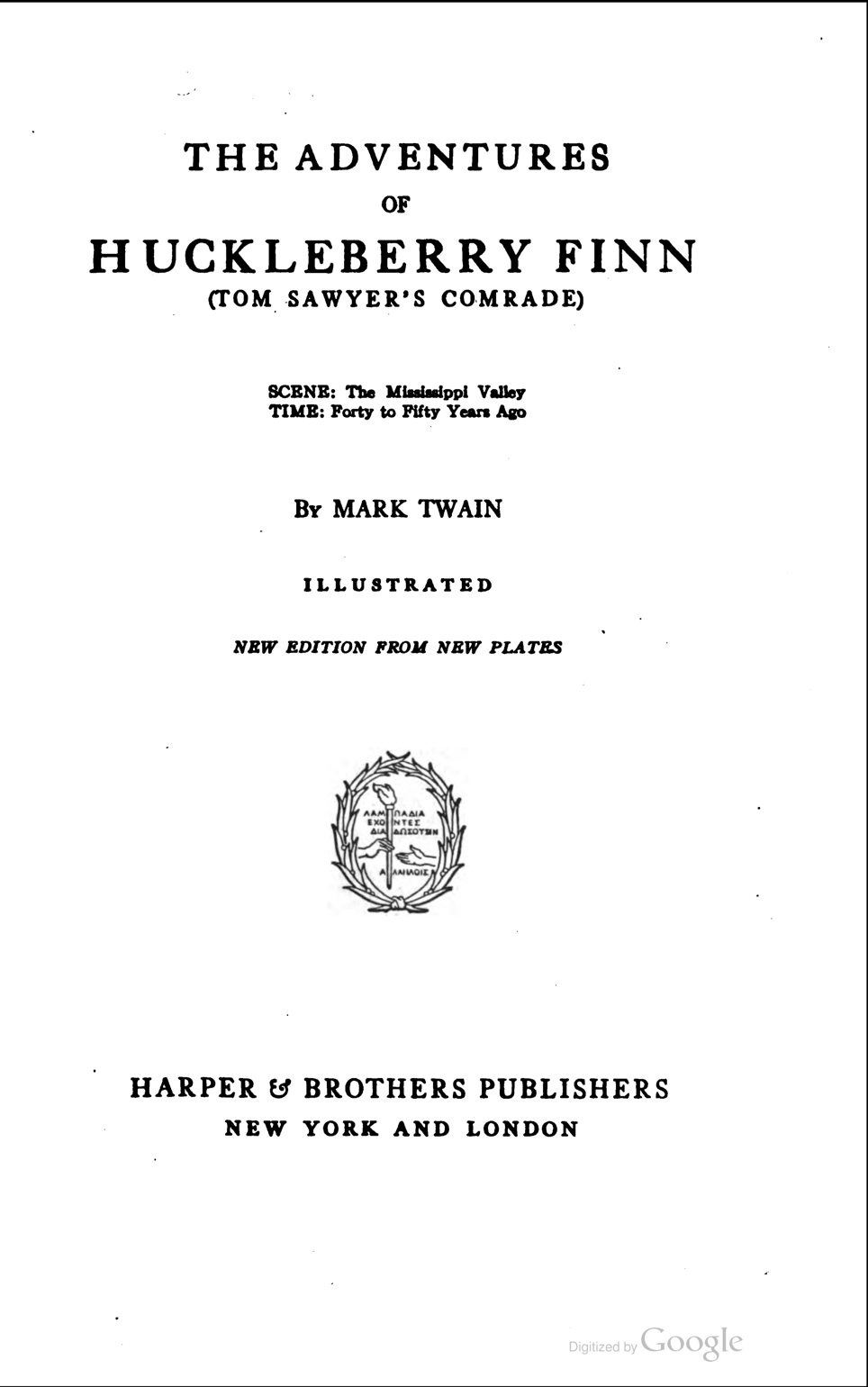 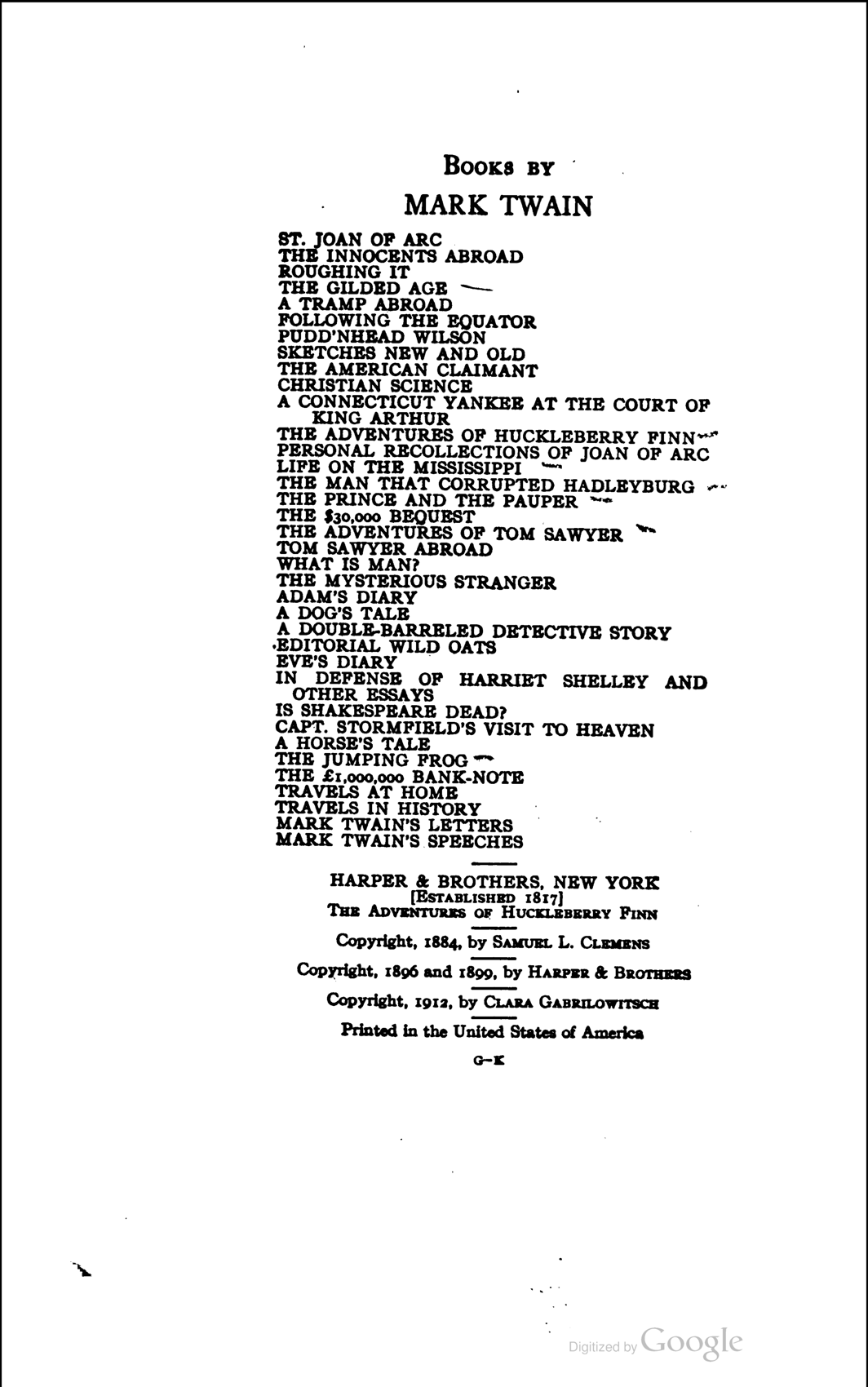 Write the MLA citation below:Identify Bibliographic Information - DiagramBibliographic information is important because it tells your audience where you got your information and allows them to find that source themselves. Look at the following examples and circle the information that you need to cite the source.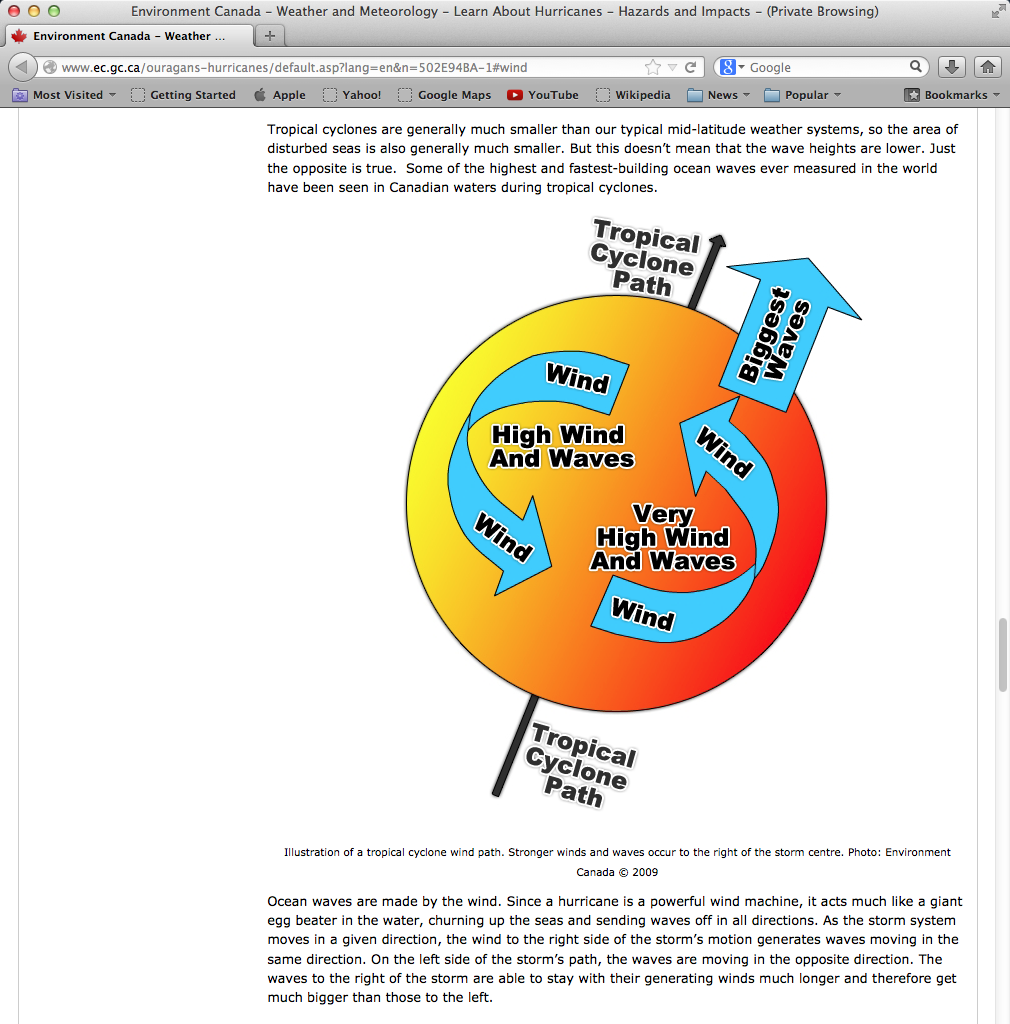 Write the MLA citation below:Identify Bibliographic Information - eBookBibliographic information is important because it tells your audience where you got your information and allows them to find that source themselves. Look at the following examples and circle the information that you need to cite the source.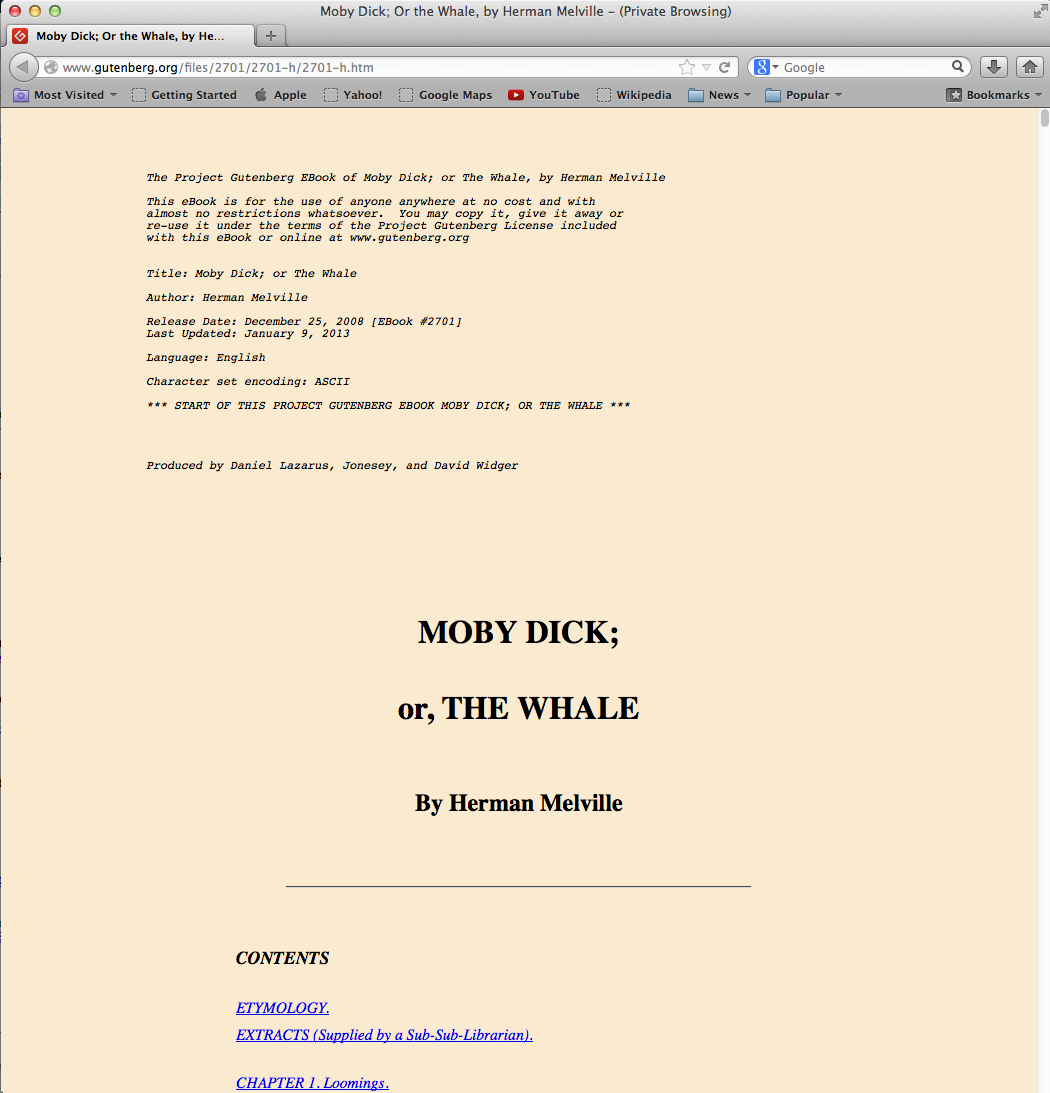 Write the MLA citation below:Identify Bibliographic Information – Encyclopedia (online)Bibliographic information is important because it tells your audience where you got your information and allows them to find that source themselves. Look at the following examples and circle the information that you need to cite the source.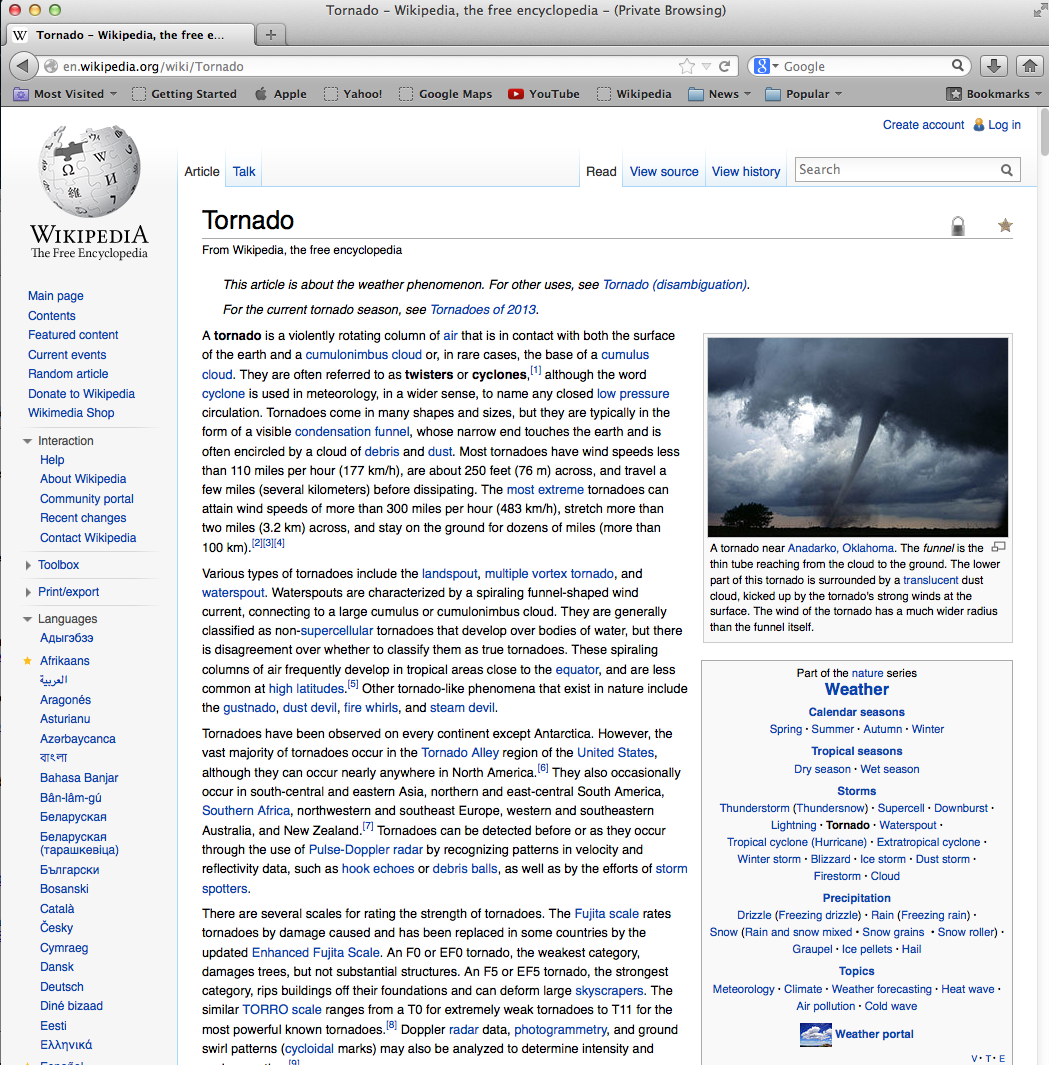 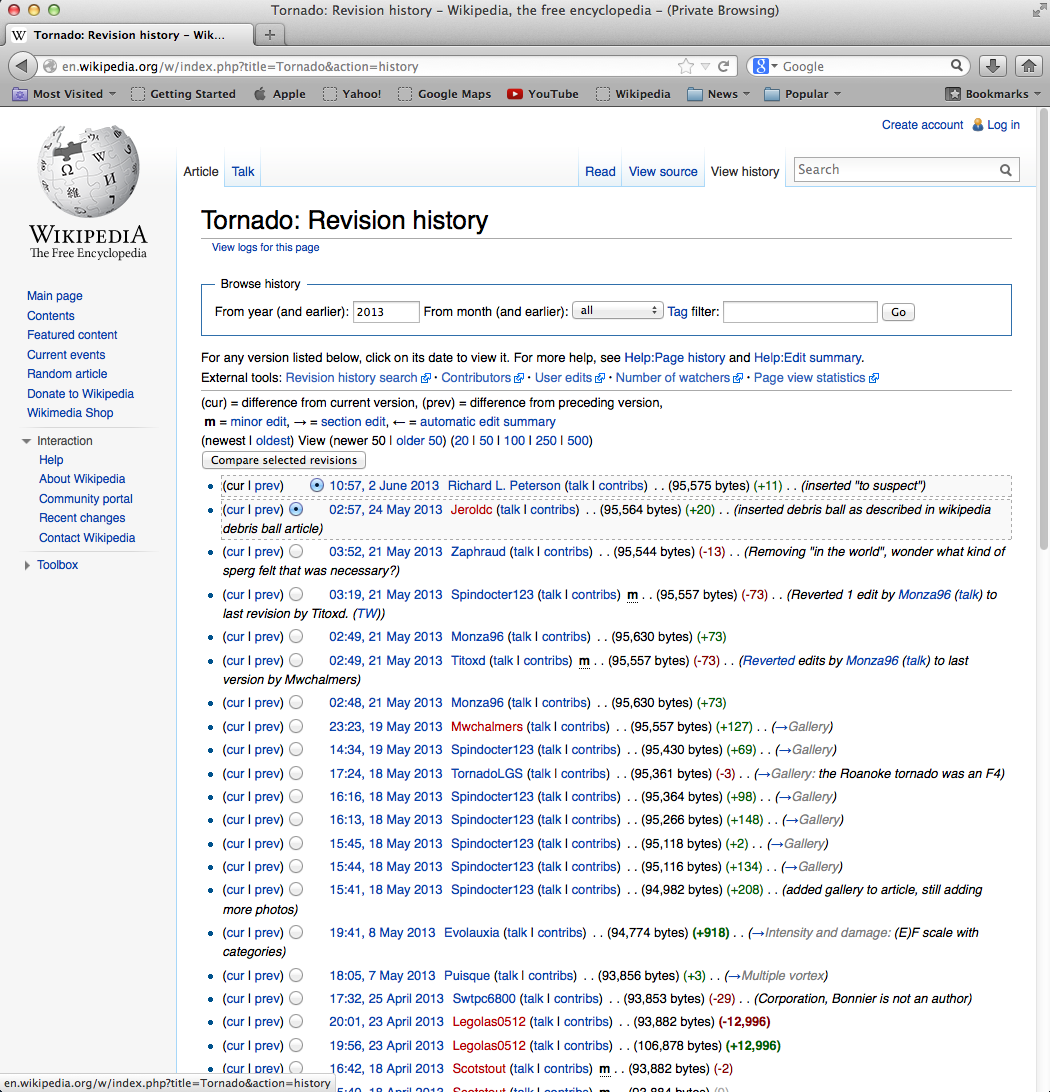 Write the MLA citation below:Identify Bibliographic Information – ImageBibliographic information is important because it tells your audience where you got your information and allows them to find that source themselves. Look at the following examples and circle the information that you need to cite the source.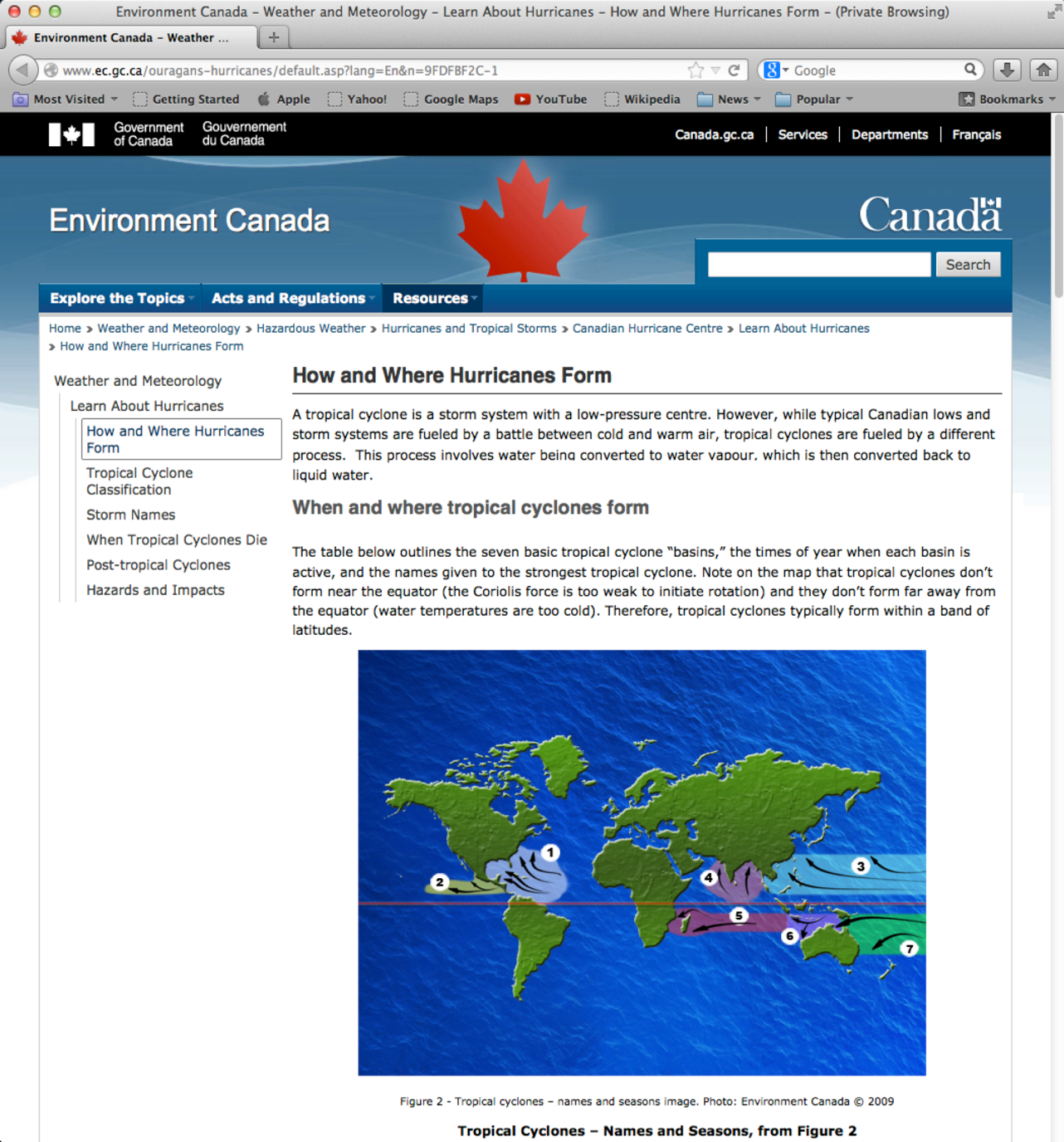 Write the MLA citation below:Identify Bibliographic Information – Web PageBibliographic information is important because it tells your audience where you got your information and allows them to find that source themselves. Look at the following examples and circle the information that you need to cite the source.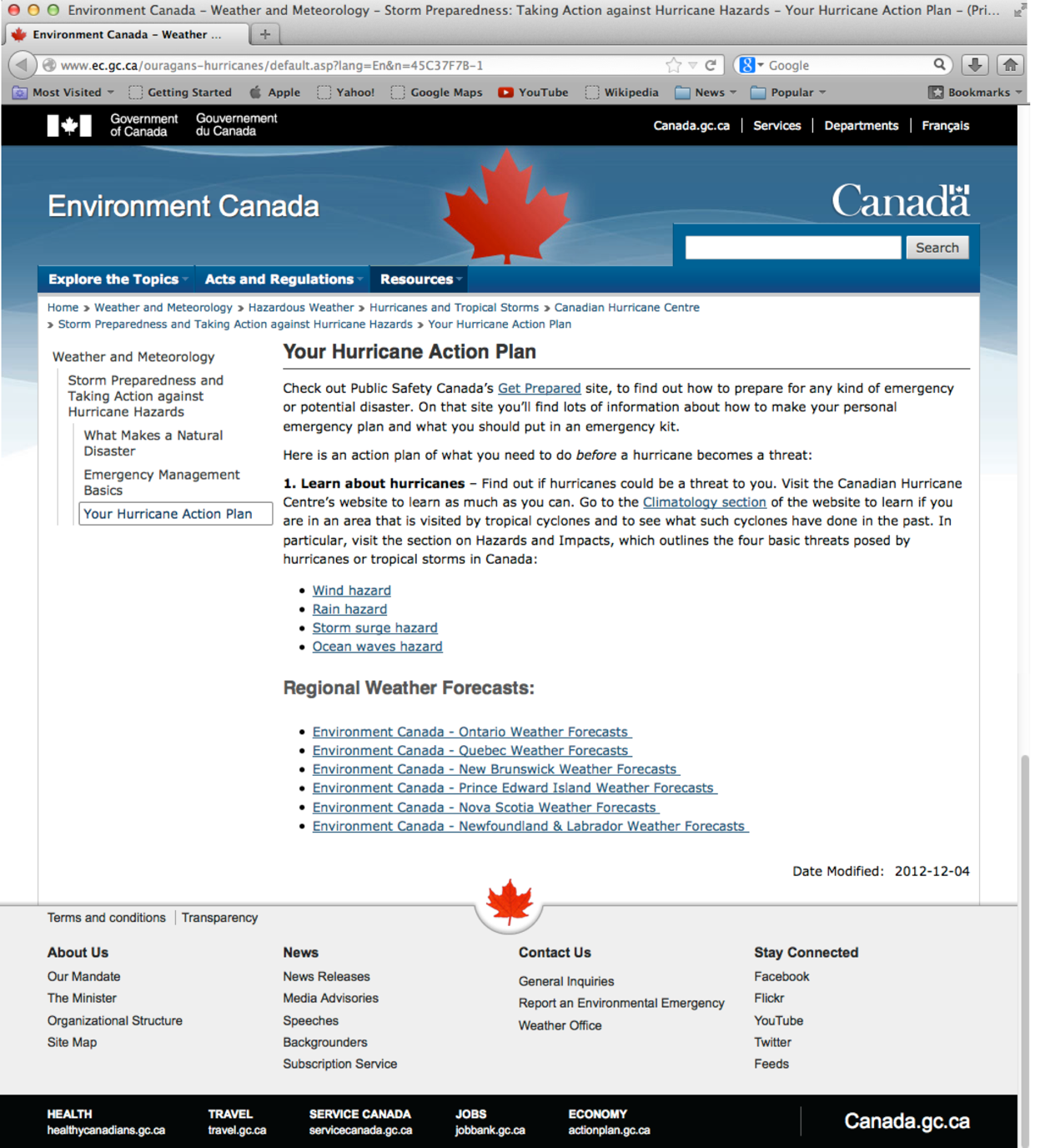 Write the MLA citation below:Answer KeyIdentify Bibliographic Information - Book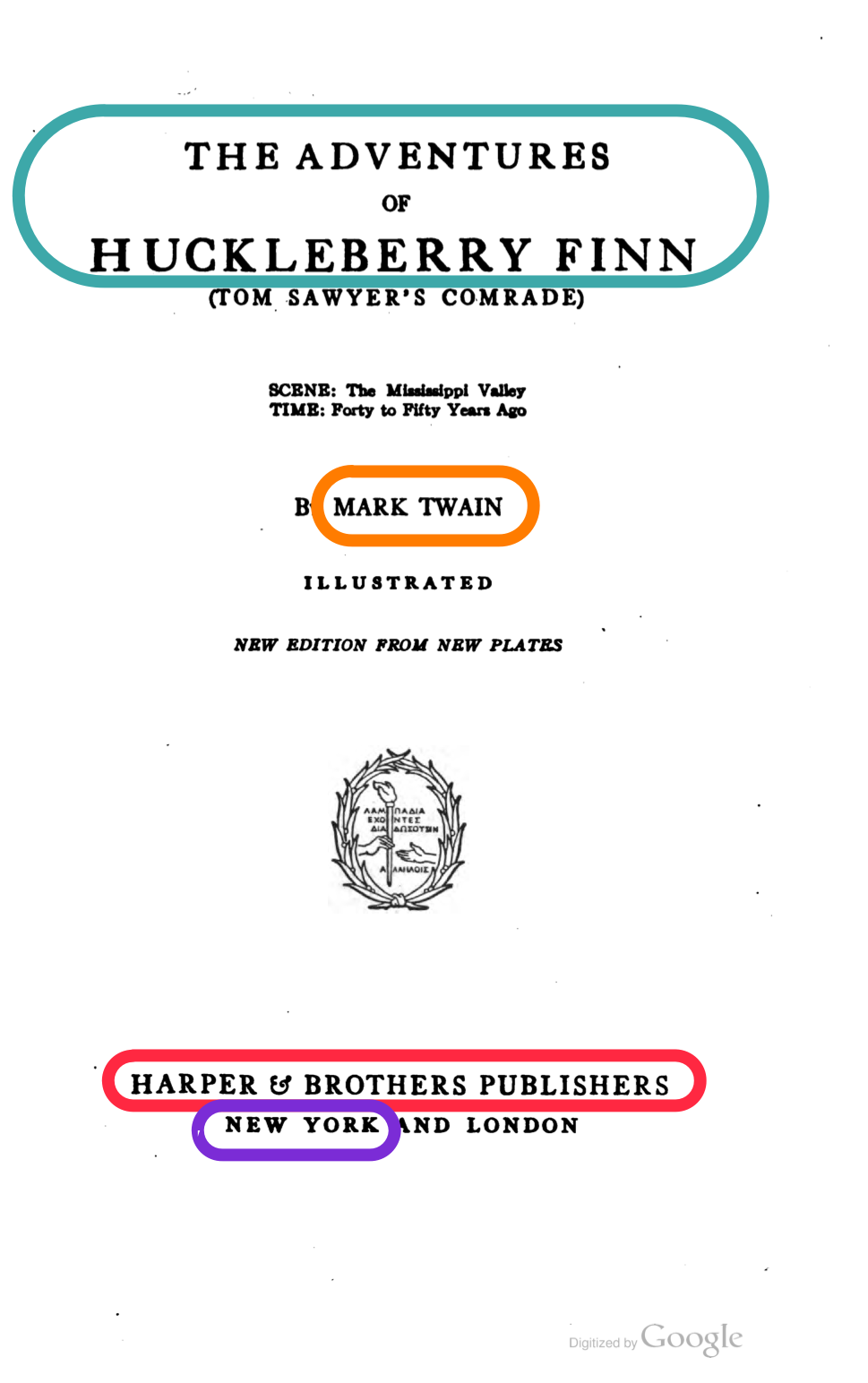 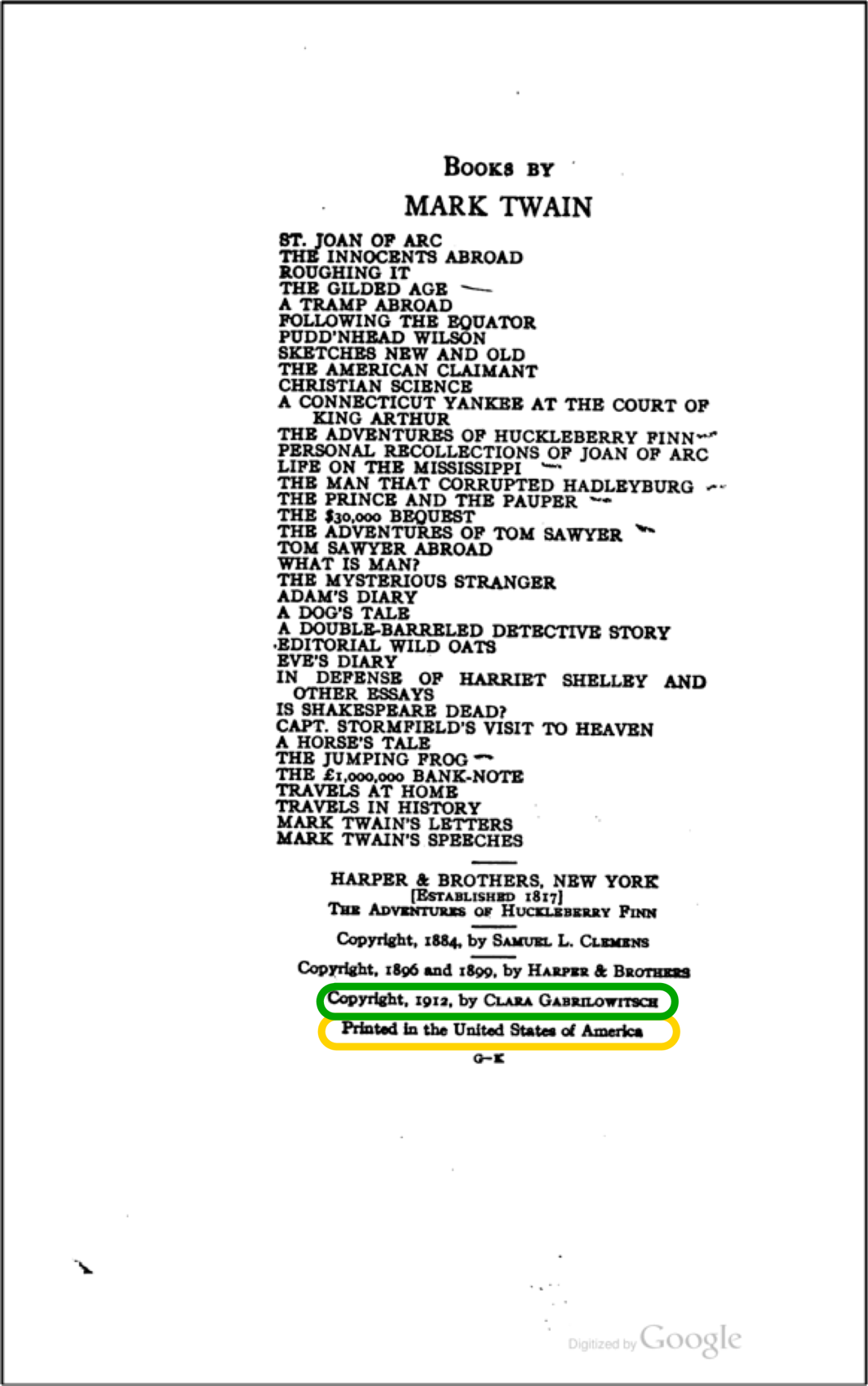 Twain, Mark. The Adventures of Huckleberry Finn. New York: Harper & Brothers, 1912. Print.Identify Bibliographic Information – Diagram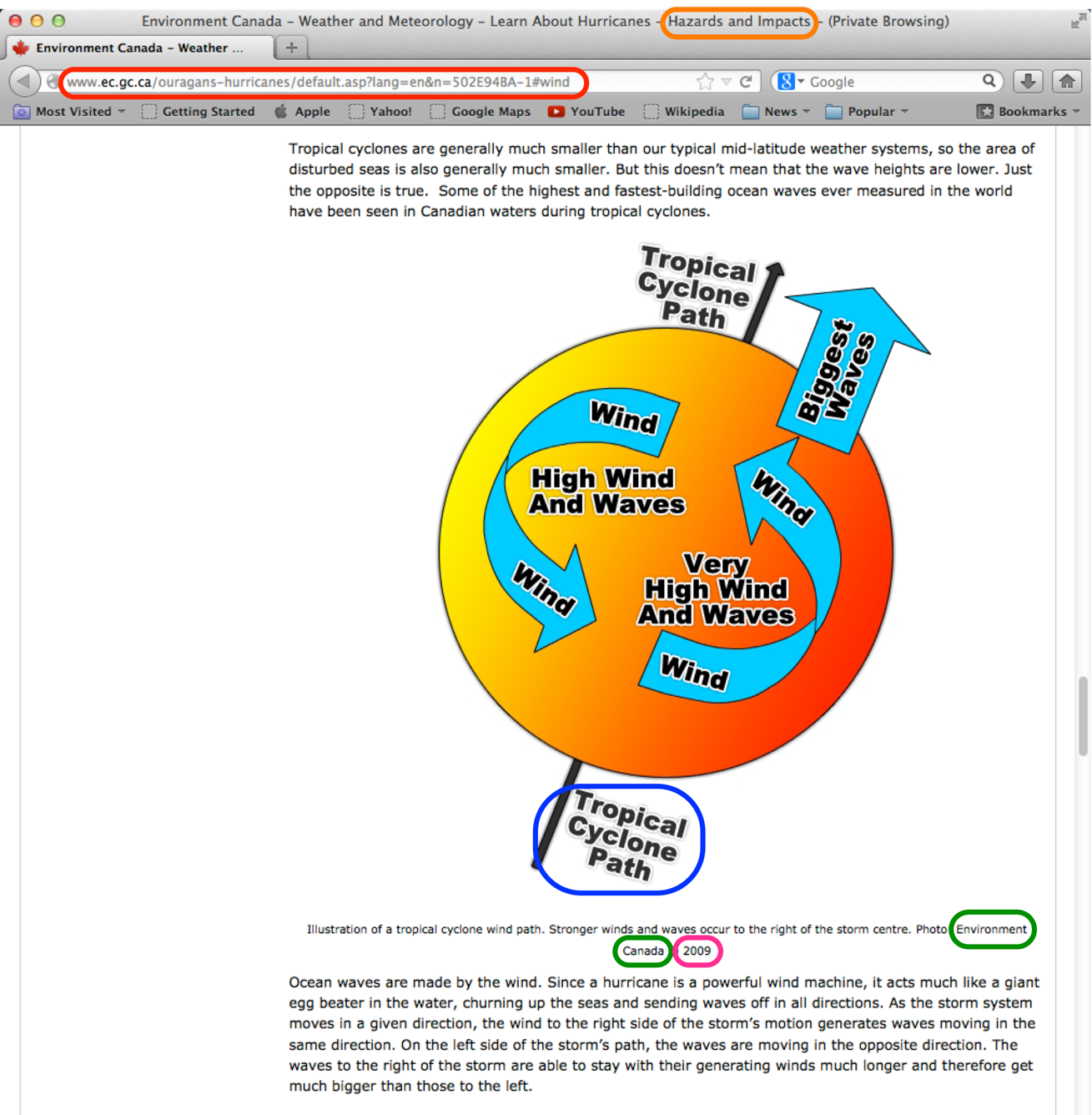 Environment Canada. "Tropical Cyclone Path." Diagram. 2009. Hazards and Impacts. Web. 31 May 2013. <http://www.ec.gc.ca/ouragans-hurricanes/default.asp?lang=en&n=502E94BA-1#wind>Identify Bibliographic Information – eBook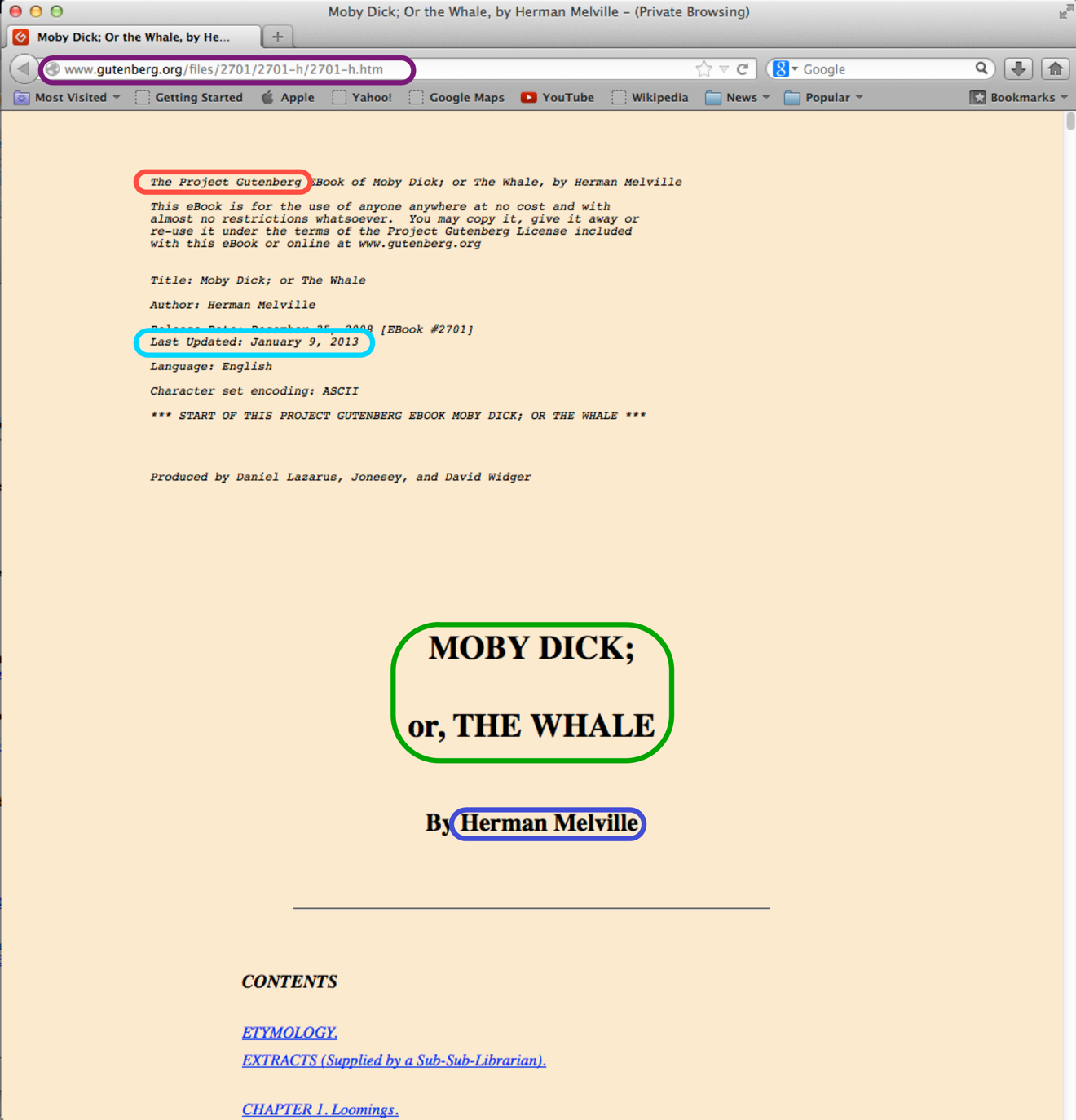 Melville, Herman. Moby Dick; or The Whale. Project Gutenberg, 2013. Html file. <http://www.gutenberg.org/files/2701/2701-h/2701-h.htm>Identify Bibliographic Information – Encyclopedia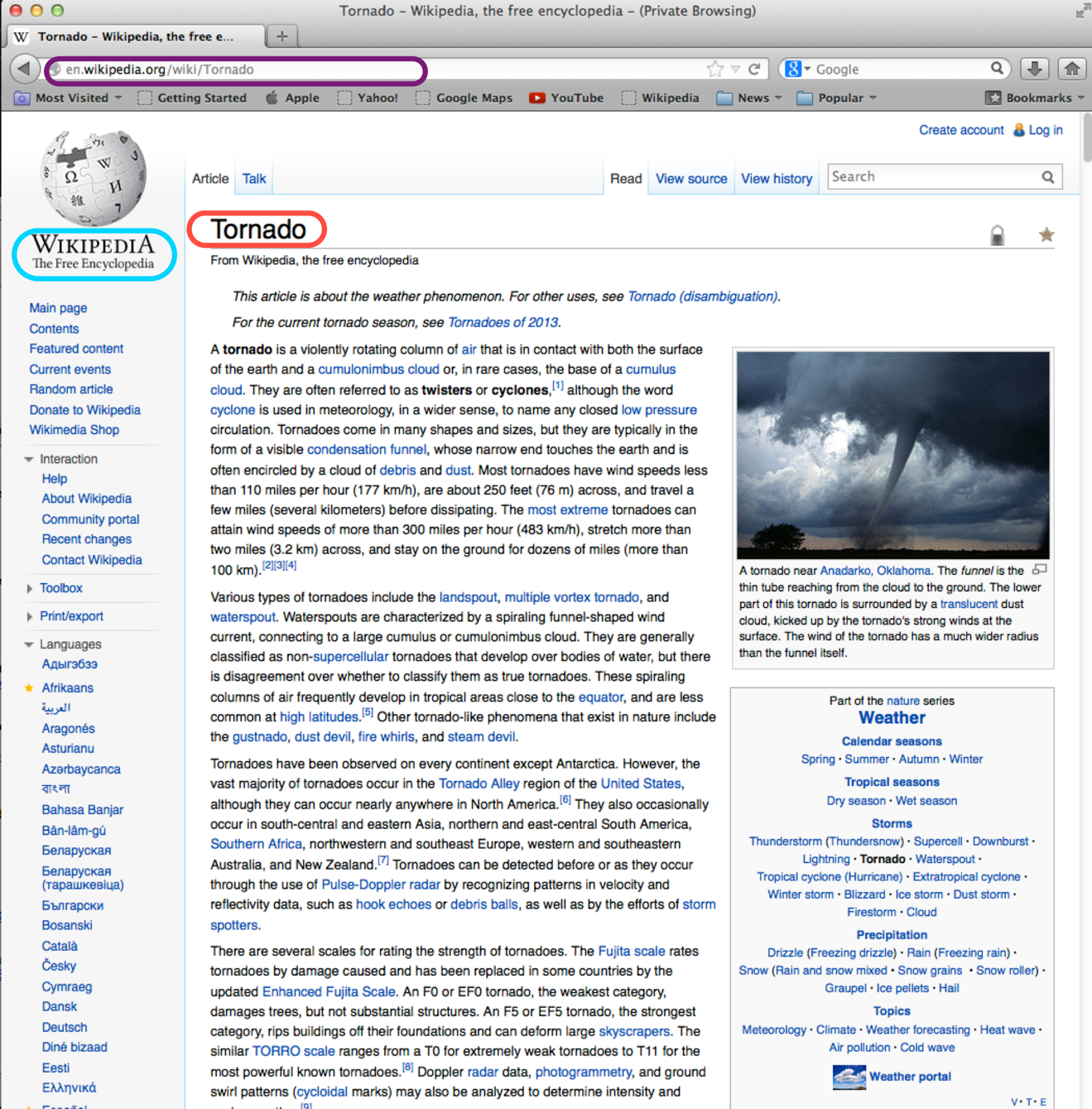 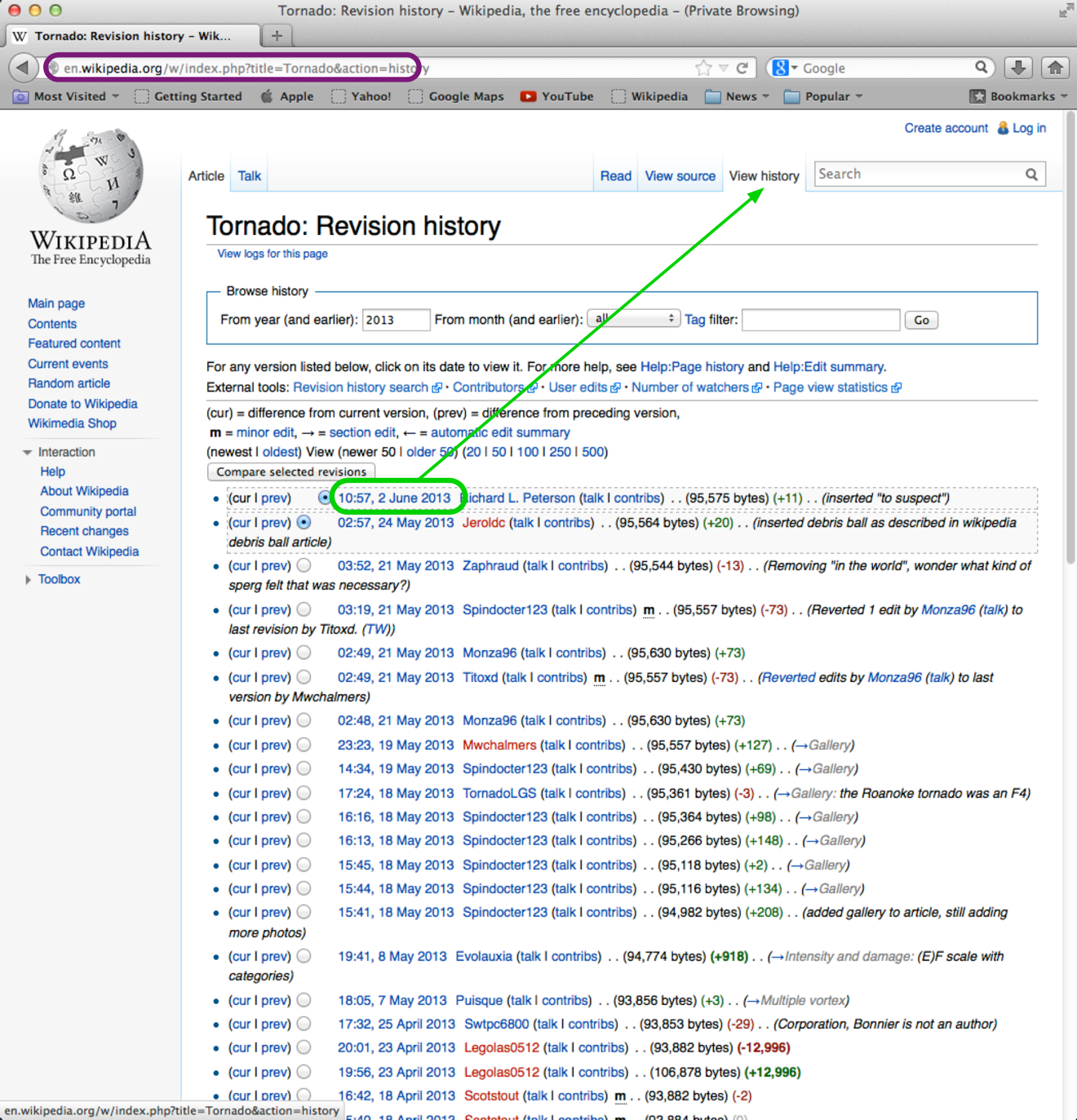 Wikipedia contributors. "Tornado." Wikipedia, The Free Encyclopedia, 2 June 2013. Web. 3 June 2013. <http://en.wikipedia.org/wiki/Tornado>Identify Bibliographic Information – Image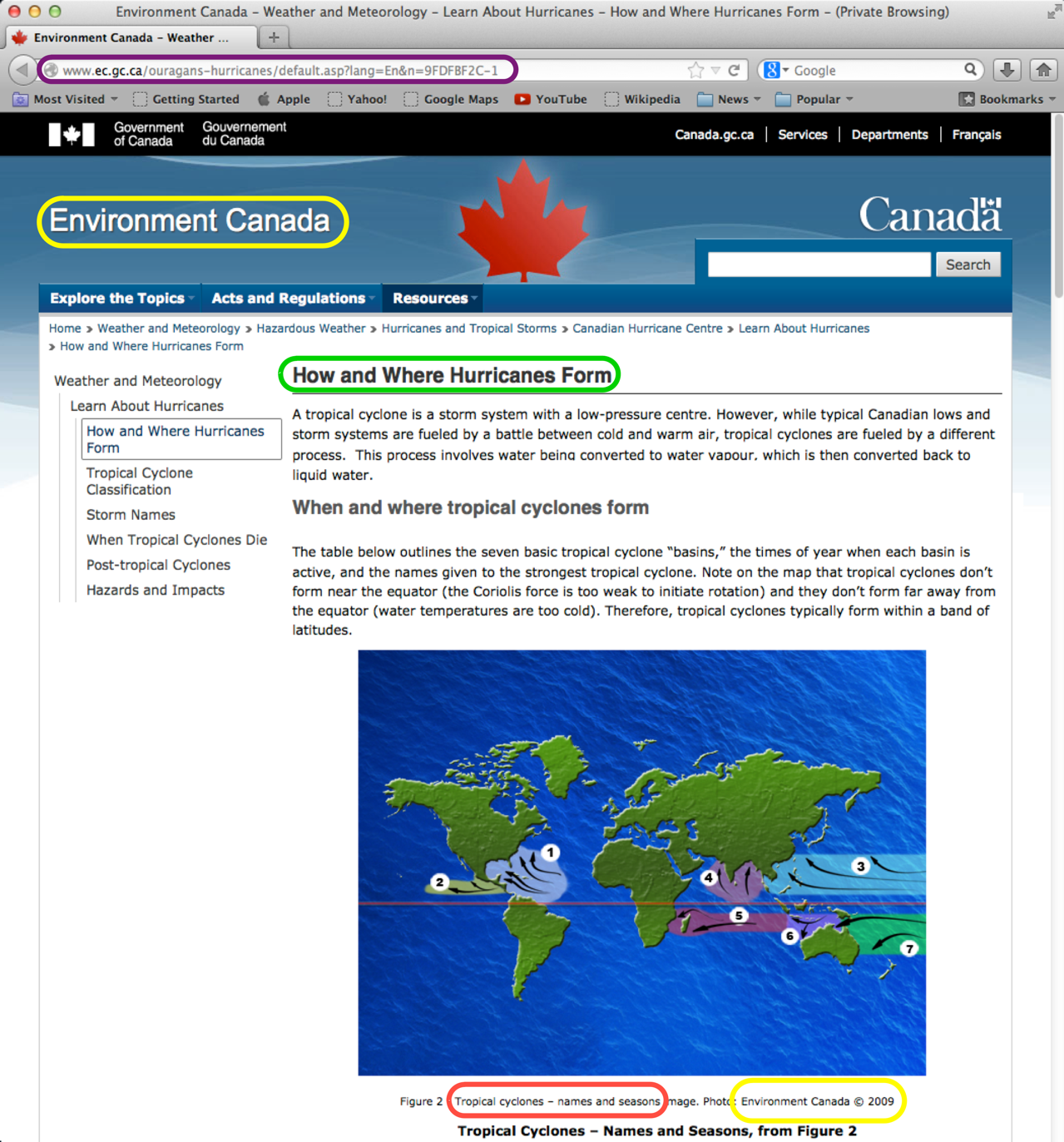 Environment Canada. "Tropical Cyclones: Names and Seasons." Photograph. 2009. How and Where Hurricanes Form. Web. 31 May 2013. <http://www.ec.gc.ca/ouragans-hurricanes/default.asp?lang=En&n=9FDFBF2C-1>Identify Bibliographic Information – Web Page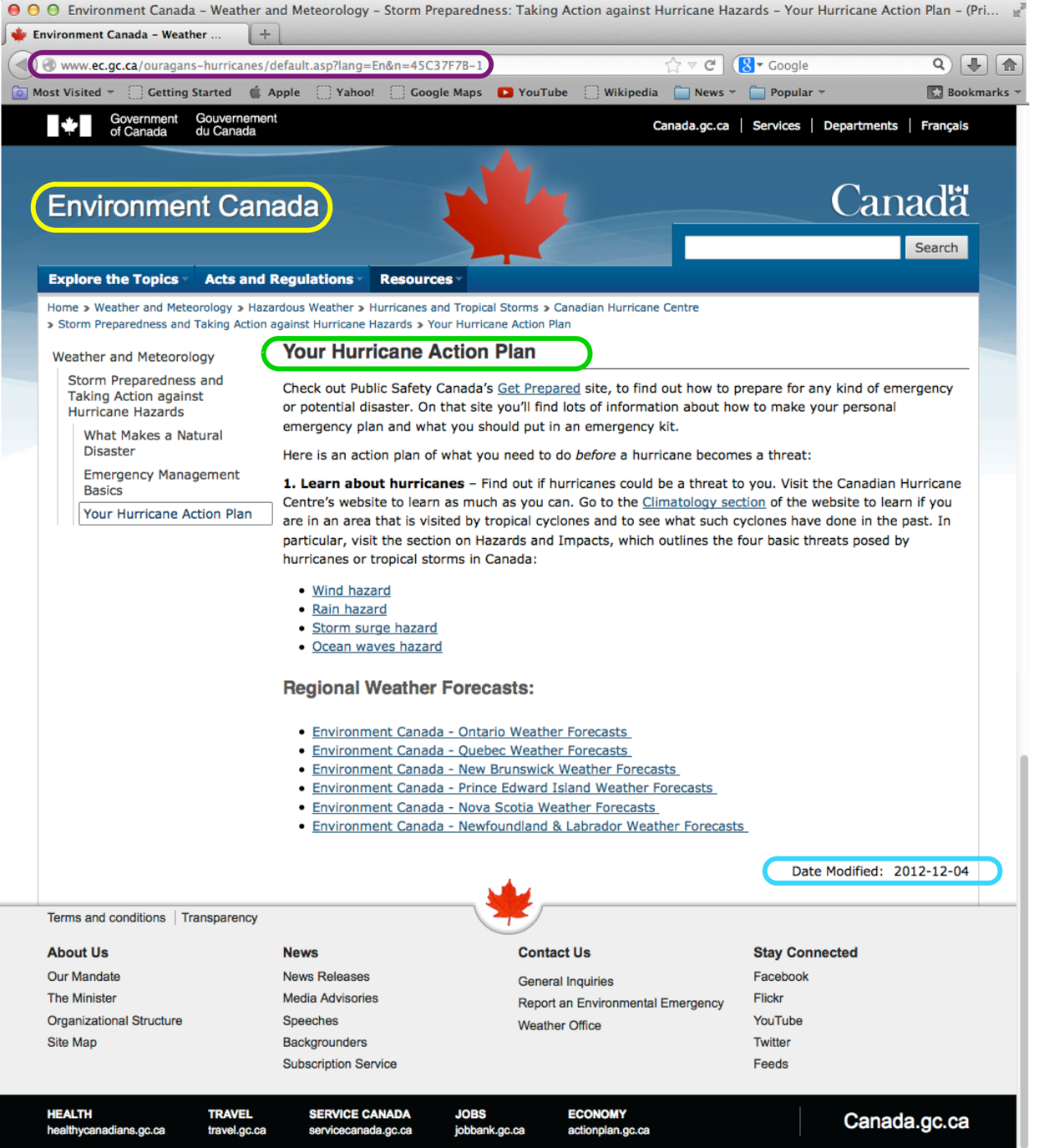 "Your Hurricane Action Plan." Environment Canada. 4 Dec. 2012. Web. 31 May 2013. <http://www.ec.gc.ca/ouragans-hurricanes/default.asp?lang=En&n=45C37F7B-1>Works CitedEnvironment Canada. "Tropical Cyclones: Names and Seasons." Photograph. 2009. How and Where Hurricanes Form. Web. 31 May 2013. <http://www.ec.gc.ca/ouragans-hurricanes/default.asp?lang=En&n=9FDFBF2C-1>Environment Canada. "Tropical Cyclone Path." Diagram. 2009. Hazards and Impacts. Web. 31 May 2013. <http://www.ec.gc.ca/ouragans-hurricanes/default.asp?lang=en&n=502E94BA-1#wind>Melville, Herman. Moby Dick; or The Whale. Project Gutenberg, 2013. Html file. <http://www.gutenberg.org/files/2701/2701-h/2701-h.htm>Twain, Mark. The Adventures of Huckleberry Finn. New York: Harper & Brothers, 1912. Print.Wikipedia contributors. "Tornado." Wikipedia, The Free Encyclopedia, 2 June 2013. Web. 3 June 2013. <http://en.wikipedia.org/wiki/Tornado>"Your Hurricane Action Plan." Environment Canada. 4 Dec. 2012. Web. 31 May 2013. <http://www.ec.gc.ca/ouragans-hurricanes/default.asp?lang=En&n=45C37F7B-1>